St Gemma’s is an equal opportunities employer and promotes the equality of access for all.  St Gemma’s Bank Housekeeper/Laundry Assistants are required to follow the specific personnel policies supporting recruitment and selection.  July 2021Employee Specification – Housekeeper / Laundry Assistant (Bank)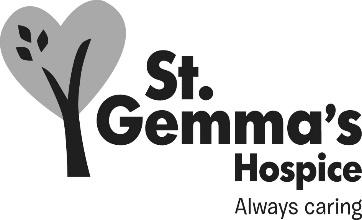 ATTRIBUTESESSENTIALDESIRABLEHOW IDENTIFIEDEXPERIENCECustomer servicesWorking within a caring environmentHousekeeping Laundry√√√√Application form/InterviewApplication form/InterviewApplication form/InterviewApplication form/InterviewKNOWLEDGECOSHHInfection control √√Application form/InterviewApplication form/InterviewATTRIBUTESESSENTIALDESIRABLEHOW IDENTIFIEDQUALIFICATIONS/TRAININGNVQ Level 1 HousekeepingNVQ Level 1 Laundry√√Application formApplication formSKILLS/ABILITIESOrganisationalGood interpersonalGood written and verbal communication To work within a teamTo work with minimal supervision√√√√√Application form/InterviewApplication form/InterviewApplication form/InterviewApplication form/InterviewApplication form/InterviewPERSONAL ATTRIBUTESFlexibility with hoursReliableSmart appearance√√√InterviewApplication form/InterviewInterview